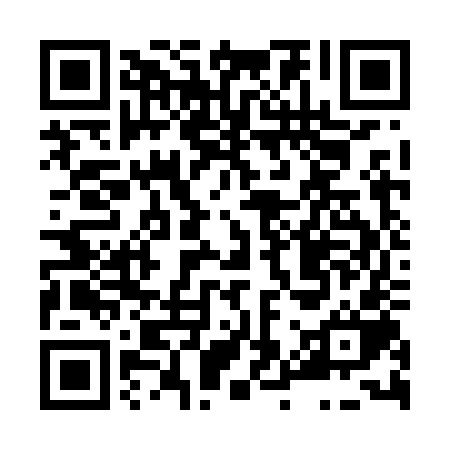 Ramadan times for Bosin, Czech RepublicMon 11 Mar 2024 - Wed 10 Apr 2024High Latitude Method: Angle Based RulePrayer Calculation Method: Muslim World LeagueAsar Calculation Method: HanafiPrayer times provided by https://www.salahtimes.comDateDayFajrSuhurSunriseDhuhrAsrIftarMaghribIsha11Mon4:334:336:2112:094:045:595:597:4112Tue4:304:306:1912:094:066:006:007:4313Wed4:284:286:1712:094:076:026:027:4414Thu4:264:266:1512:094:086:036:037:4615Fri4:234:236:1312:084:106:056:057:4816Sat4:214:216:1012:084:116:076:077:5017Sun4:194:196:0812:084:126:086:087:5118Mon4:164:166:0612:074:146:106:107:5319Tue4:144:146:0412:074:156:126:127:5520Wed4:114:116:0212:074:166:136:137:5721Thu4:094:095:5912:074:186:156:157:5922Fri4:064:065:5712:064:196:166:168:0123Sat4:044:045:5512:064:206:186:188:0324Sun4:014:015:5312:064:216:206:208:0425Mon3:593:595:5112:054:236:216:218:0626Tue3:563:565:4812:054:246:236:238:0827Wed3:533:535:4612:054:256:246:248:1028Thu3:513:515:4412:044:266:266:268:1229Fri3:483:485:4212:044:276:286:288:1430Sat3:463:465:4012:044:296:296:298:1631Sun4:434:436:371:045:307:317:319:181Mon4:404:406:351:035:317:327:329:202Tue4:384:386:331:035:327:347:349:223Wed4:354:356:311:035:337:357:359:244Thu4:324:326:291:025:347:377:379:265Fri4:294:296:271:025:357:397:399:296Sat4:274:276:241:025:377:407:409:317Sun4:244:246:221:025:387:427:429:338Mon4:214:216:201:015:397:437:439:359Tue4:184:186:181:015:407:457:459:3710Wed4:164:166:161:015:417:477:479:39